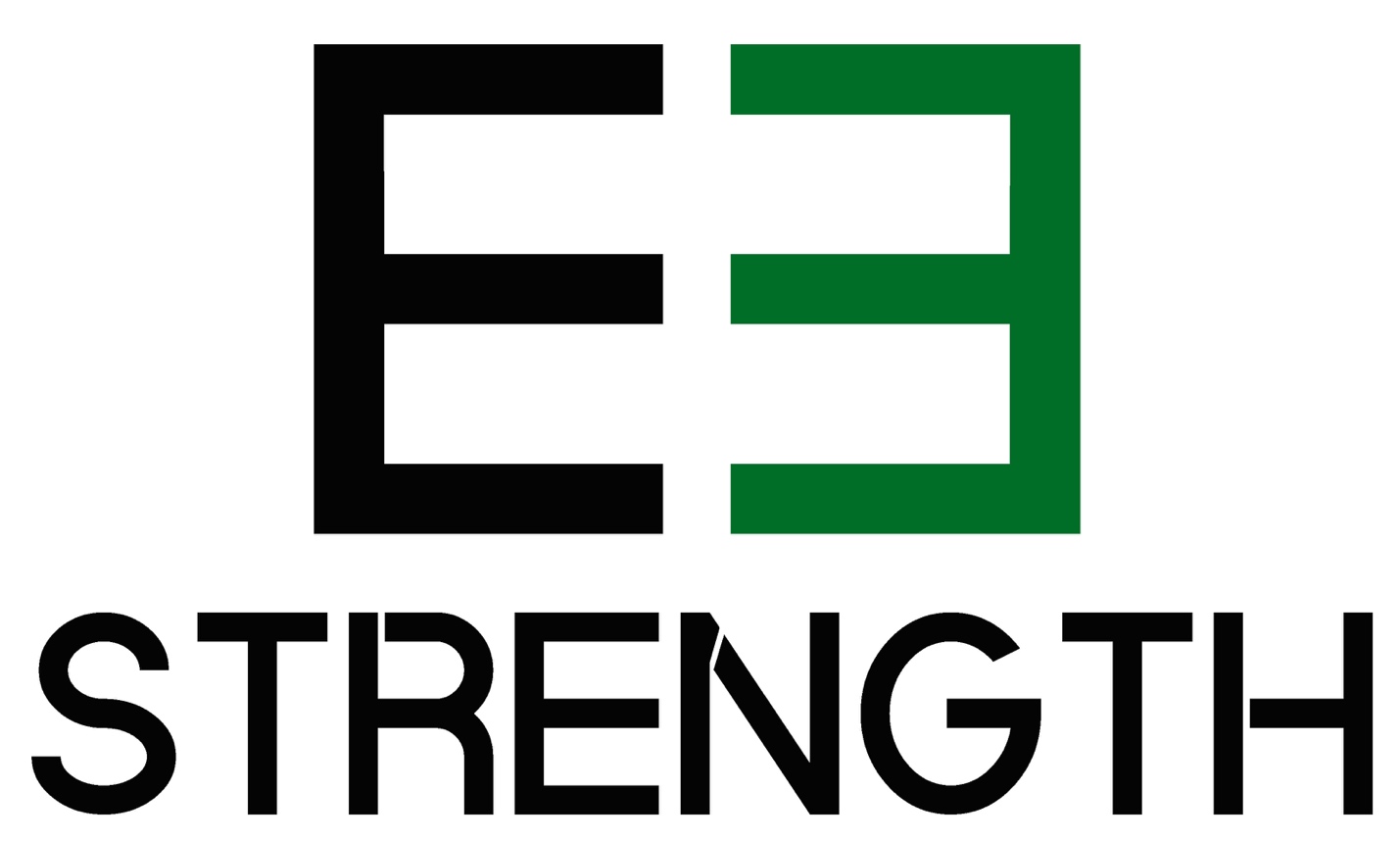 Single Dumbbell 3x/wk Workout ProgramDay 1:  Posterior ChainPerform each exercise per lettered group with no rest between exercises.  After the final exercise per set allow a minimum of 30 or maximum of 60 sec rest before performing the next round.  3 rounds of each, along with warmup and stretching will take around 45min.  2 rounds will take around 30 min and is the minimum number of sets per letter group of exercises.   A1:  Dumbbell bridge - 20 repsA2:  Forward Dumbbell Lunge (glute emphasis) - 10/sideA3:  Dumbbell Bent Leg Dead Lift - 15 repsB1:  Single Arm Free Standing Dumbbell Row - 15/sideB2:  Squeeze Curl - 25 repsC1:  Dumbbell Leg Raise (check vid for instructions) - 10/sideC2:  Dumbbell Crunch - 25 repsDay 2:  Pushing MotionsPerform each exercise per lettered group with no rest between exercises.  After the final exercise per set allow a minimum of 30 or maximum of 60 sec rest before performing the next round.  3 rounds of each, along with warmup and stretching will take around 45min.  2 rounds will take around 30 min and is the minimum number of sets per letter group of exercises.   A1:  Goblet Squat - 15 repsA2:  Dumbbell Pulse Squat (check vid for instructions) - 25 repsA3:  Bootstrap - 25 repsB1:  Single Arm Floor Press - 15 repsB2:  Center Press - 25 repsB3:  Overhead Extension - 25 repsC1:  Dumbbell Drag Plank - 10/sideC2:  Single Arm Dumbbell Knee Tuck Crunch - 15/sideDay 3:  Shoulders and StabilityPerform each exercise per lettered group with no rest between exercises.  After the final exercise per set allow a minimum of 30 or maximum of 60 sec rest before performing the next round.  3 rounds of each, along with warmup and stretching will take around 45min.  2 rounds will take around 30 min and is the minimum number of sets per letter group of exercises.   A1:  Single Arm Snatch - 5/sideA2:  Bulgarian Split Squat - 10/side (check vid for instruction)B1:  Single Arm Overhead (Literally) Press - 10/sideB2:  Single Leg Romanian Deadlift - 10/sideC1:  Dumbbell Sit Up - 10 w/OH Press or 15 w/out C2:  Dumbbell Plank Over - 10/direction C3:  Dumbbell Russian Twist - 10/direction